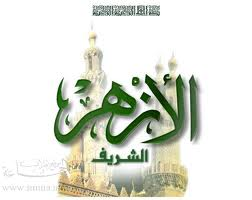 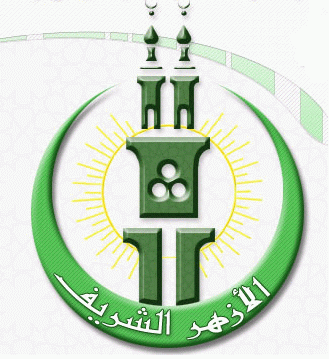 البيانات الشخصية :الاســم : محمد فتحي محمد عبد التواب القشلان.تاريخ الميلاد : 26 / 1 / 1982م.العنوان : أبومنجوج – شبراخيت – بحيرة .الحالة الاجتماعية : متزوج + 3 .الموقف من التجنيد : أدي الخدمة العسكرية ( قدوة حسنة ).الوظيفة : اخصائي رياضي بالأزهر الشريف.المؤهـــلات :البكالـوريوس في التربية الرياضية شعبة الـتدريب الـريـاضي تخصص " كرة قدم "بتقدير امتياز  بتقدير عام  الأربع سنوات (جيد جداً ).تاريخ الحصول علي المؤهل : دور مايو 2002م.الماجستير في التربية الرياضية في التدريب الرياضي " الكرة الطائرة ".الموضوع :" تأثير تنمية التوقع الحركي علي مستوي أداء الضرب الساحق لناشئ الكرة الطائرة ".تاريخ الحصول علي الدرجة العلمية: 31 يوليو 2007م.الدكتوراه في التربية الرياضية في التدريب الرياضي " الكرة الطائرة ".الموضوع :" العوامل الجغرافية وعلاقاتها بالصفات البدنية والبيولوجية والنفسية كمؤشر تنبؤي لإنتقاء لاعبي الكرة الطائرة في جمهورية مصر العربية".تمت المناقشة : في 25 ديسمبر 2011م.تاريخ الحصول علي الدرجة العلمية: 4 إبريل 2012م.الدورات الحاصل عليها :الدورة التدريبية المتقدمة في اصابات الملاعب والعلاج الطبيعي والتأهيل ( جامعة الدول العربية ، مجلس وزراء الشباب والرياضة العرب ، الأكاديمية العربية الأفريقية للرياضة ) 2004م.دورة اللغة الإنجليزية ( جامعة طنطا ) 2005م.الرخصة الدولية لقيادة الحاسب الآلي ICDL   ( جامعة الاسكندرية ) 2010م.شهادة تزكية للباحث من المشرفين علي رسالة الماجستير .شهادة تزكية للباحث من المشرفين علي رسالة الدكتوراه .بعض الدورات التابعة لوزارة الشباب والرياضة  المعتمدة من Microsoft الخبرات السابقة :مشرف رياضي بالشباب والرياضة في المدة من 29 / 5/ 2005م حتى 14/2/  2007م .اخصائي رياضي بالأزهر الشريف منذ عام 2007 حتي الأن  .تليفون : 01005634978  -  ٠١٥٥٢٨٢١٢٩٢  .باحث نظم جودة بادارة الجودة بمنطقة البحيرة الأزهريةدورة التقويم الذاتى لمؤسسات التعليم قبل الجامعىدورة تقويم نواتج التعلم لمؤسسات التعليم قبل الجامعىدورة المراجعة الخارجية لمؤسسات التعليم قبل الجامعىالدورة المتقدمة المشاركة في اعتماد ثلاثون معهد تابع لمنطقة البحيرة الأزهرية للعام الدراسي ٢٠٢٠/ ٢٠٢١المشاركة في اعتماد ثلاثة معاهد تابعة لمنطقة البحيرة الأزهرية للترم الأول للعام الدراسي ٢٠٢١/٢٠٢٢  مالمشاركة في إعداد ثمانية عشر معهد أزهري ما بين رياض اطفال وابتدائي الإعدادى بنين وفتيات لزيارة الهيئة القومية لضمان الجودة والاعتماد للترم الثانى للعام الدراسي ٢٠٢١/٢٠٢٢م